Nazwa dokumentuDOTYCZY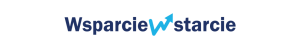 DOTYCZYWymagane dokumenty:  Wymagane dokumenty:  Wymagane dokumenty:  TAKNIEPożyczka na rozpoczęcie działalności gospodarczejPożyczka na rozpoczęcie działalności gospodarczejPożyczka na rozpoczęcie działalności gospodarczej11Wniosek o udzielenie pożyczki na podjęcie działalności gospodarczej22Załącznik nr 1 - Wysokość przeciętnego miesięcznego wynagrodzenia (wypełniany przez S”CREP”)33Załącznik nr 2 - Oświadczenie o pomocy de minimis44Załącznik nr 3 - Oświadczenie o nieubieganiu się o inne środki publiczne na wnioskowane przedsięwzięcie55Załącznik nr 4 - Oświadczenia majątkowe wnioskodawcy/poręczyciela66Załącznik nr 5 - Oświadczenie o niewykonywaniu zatrudnienia lub innej pracy zarobkowej77Załącznik nr 6 - Oświadczenie potwierdzające prawo opieki – dotyczy opiekuna osoby niepełnosprawnej88Upoważnienie dla konsumenta dla Wnioskodawcy, Poręczyciela. W przypadku wspólności majątkowej również Małżonka/Małżonek Wnioskodawcy/Poręczyciela składają upoważnienie. 99Klauzula informacyjna z zakresu ochrony danych osobowych  1010Potwierdzoną za zgodność z oryginałem kopię odpisu dyplomu wnioskodawcy lub zaświadczenie o uzyskanym wykształceniu - dotyczy absolwentów szkół i uczelni1111Zaświadczenie z wyższej uczelni o kontynuacji przez wnioskodawcę nauki na ostatnim roku studiów - dotyczy studentów ostatniego roku studiów1212Zaświadczenie z powiatowego urzędu pracy potwierdzające posiadanie przez wnioskodawcę status bezrobotnego – dotyczy bezrobotnych1313Zaświadczenie z powiatowego urzędu pracy potwierdzające posiadanie przez wnioskodawcę status poszukującego pracy - dotyczy poszukującego pracy absolwenta oraz opiekuna osoby niepełnosprawnej1414Potwierdzoną za zgodność z oryginałem kopię orzeczenia o niepełnosprawności łącznie ze wskazaniami: konieczności stałej lub długotrwałej opieki lub pomocy innej osoby w związku ze znacznie ograniczoną możliwością samodzielnej egzystencji oraz konieczności stałego współudziału na co dzień opiekuna dziecka w procesie jego leczenia, rehabilitacji i edukacji lub kopia orzeczenia o znacznym stopniu niepełnosprawności – dotyczy opiekunów osoby niepełnosprawne1515Potwierdzona za zgodnością z oryginałem kopia zaświadczenia o pomocy de minimis - dotyczy Wnioskodawcy, który otrzymał pomoc de minimis za bieżący rok kalendarzowy i poprzedzające go dwa lata kalendarzowe1616Oświadczenie o zgodności danych  osobowychPożyczka na utworzenie miejsca pracy (uzupełniająca)/ Pożyczka na utworzenie miejsca pracy Pożyczka na utworzenie miejsca pracy (uzupełniająca)/ Pożyczka na utworzenie miejsca pracy Pożyczka na utworzenie miejsca pracy (uzupełniająca)/ Pożyczka na utworzenie miejsca pracy 1Wniosek o udzielenie pożyczki na utworzenie miejsca pracy dla pożyczkobiorcy, który skorzystał z pożyczki na podjęcie działalności gospodarczej/ Wniosek o udzielenie pożyczki na utworzenie miejsca pracy dla pożyczkobiorcyWniosek o udzielenie pożyczki na utworzenie miejsca pracy dla pożyczkobiorcy, który skorzystał z pożyczki na podjęcie działalności gospodarczej/ Wniosek o udzielenie pożyczki na utworzenie miejsca pracy dla pożyczkobiorcy2Załącznik nr 1 - Wysokość przeciętnego miesięcznego wynagrodzenia (wypełniany przez S”CREP”)Załącznik nr 1 - Wysokość przeciętnego miesięcznego wynagrodzenia (wypełniany przez S”CREP”)3Załącznik nr 2 - Oświadczenie o pomocy de minimisZałącznik nr 2 - Oświadczenie o pomocy de minimis4Załącznik nr 3 - Oświadczenie o nieubieganiu się o inne środki publiczne na wnioskowane przedsięwzięcieZałącznik nr 3 - Oświadczenie o nieubieganiu się o inne środki publiczne na wnioskowane przedsięwzięcie5Załącznik nr 4 - Oświadczenia majątkowe wnioskodawcy/poręczycielaZałącznik nr 4 - Oświadczenia majątkowe wnioskodawcy/poręczyciela6Załącznik nr 5 - Opinia powiatowego urzędu pracy w zakresie dostępności osób bezrobotnych posiadających kwalifikacje niezbędne do wykonywania pracy na planowanym do utworzenia stanowisku pracyZałącznik nr 5 - Opinia powiatowego urzędu pracy w zakresie dostępności osób bezrobotnych posiadających kwalifikacje niezbędne do wykonywania pracy na planowanym do utworzenia stanowisku pracy7Załącznik nr 6 - Oświadczenie potwierdzające prawo opieki dotyczy opiekuna osoby niepełnosprawnejZałącznik nr 6 - Oświadczenie potwierdzające prawo opieki dotyczy opiekuna osoby niepełnosprawnej8Upoważnienie dla Konsumenta i Przedsiębiorcy dla Wnioskodawcy, Poręczyciela. W przypadku wspólności majątkowej również Małżonka/Małżonek Wnioskodawcy/Poręczyciela składają upoważnienie.Upoważnienie dla Konsumenta i Przedsiębiorcy dla Wnioskodawcy, Poręczyciela. W przypadku wspólności majątkowej również Małżonka/Małżonek Wnioskodawcy/Poręczyciela składają upoważnienie.9Klauzula informacyjna z zakresu ochrony danych osobowychKlauzula informacyjna z zakresu ochrony danych osobowych10Formularz informacji przedstawianych przy ubieganiu się o pomoc de minimisFormularz informacji przedstawianych przy ubieganiu się o pomoc de minimis11Potwierdzona ze zgodnością z oryginałem kopia zaświadczenia o pomocy de minimis - dotyczy Wnioskodawcy, który otrzymał pomoc de minimis za bieżący rok kalendarzowy i poprzedzające go dwa lata kalendarzowePotwierdzona ze zgodnością z oryginałem kopia zaświadczenia o pomocy de minimis - dotyczy Wnioskodawcy, który otrzymał pomoc de minimis za bieżący rok kalendarzowy i poprzedzające go dwa lata kalendarzowe12Kosztorys tworzonego miejsca pracy / tworzonych miejsc pracy Kosztorys tworzonego miejsca pracy / tworzonych miejsc pracy 13Wniosek/Opinia Powiatowego Urzędu Pracy w zakresie dostępności osób bezrobotnych na planowane do utworzenia stanowisko pracyWniosek/Opinia Powiatowego Urzędu Pracy w zakresie dostępności osób bezrobotnych na planowane do utworzenia stanowisko pracy14Pisemne zobowiązanie Wnioskodawcy do dostarczenia, w terminie 7 dni od zatrudnienia skierowanego bezrobotnego, potwierdzonej za zgodność z oryginałem kopii skierowania bezrobotnego z PUP na utworzone stanowisko pracyPisemne zobowiązanie Wnioskodawcy do dostarczenia, w terminie 7 dni od zatrudnienia skierowanego bezrobotnego, potwierdzonej za zgodność z oryginałem kopii skierowania bezrobotnego z PUP na utworzone stanowisko pracy15kopia potwierdzona za zgodność z oryginałem orzeczenia o niepełnosprawności łącznie ze wskazaniami: konieczności stałej lub długotrwałej opieki lub pomocy innej osoby w związku ze znacznie ograniczoną możliwością samodzielnej egzystencji oraz konieczności stałego współudziału na co dzień opiekuna dziecka w procesie jego leczenia, rehabilitacji i edukacji lub kopia orzeczenia o znacznym stopniu niepełnosprawności – dotyczy wnioskodawców będących opiekunami osób niepełnosprawnychkopia potwierdzona za zgodność z oryginałem orzeczenia o niepełnosprawności łącznie ze wskazaniami: konieczności stałej lub długotrwałej opieki lub pomocy innej osoby w związku ze znacznie ograniczoną możliwością samodzielnej egzystencji oraz konieczności stałego współudziału na co dzień opiekuna dziecka w procesie jego leczenia, rehabilitacji i edukacji lub kopia orzeczenia o znacznym stopniu niepełnosprawności – dotyczy wnioskodawców będących opiekunami osób niepełnosprawnych16Oświadczenie potwierdzające prawo opieki - dotyczy wnioskodawców będących opiekunami osób niepełnosprawnychOświadczenie potwierdzające prawo opieki - dotyczy wnioskodawców będących opiekunami osób niepełnosprawnych17Umowa pożyczki na podjęcie działalności gospodarczej wraz z harmonogramem spłaty - dotyczy wnioskodawców, którzy uzyskali pożyczkę na podjęcie działalności gospodarczej u innego pośrednika finansowegoUmowa pożyczki na podjęcie działalności gospodarczej wraz z harmonogramem spłaty - dotyczy wnioskodawców, którzy uzyskali pożyczkę na podjęcie działalności gospodarczej u innego pośrednika finansowego18Zaświadczenie o braku zaległości w spłacie rat pożyczki na podjęcie działalności gospodarczej, wydane przez pośrednika finansowego, który udzielił pożyczki na podjęcie działalności gospodarczej - dotyczy wnioskodawców, którzy uzyskali pożyczkę na podjęcie działalności gospodarczej u innego pośrednika finansowegoZaświadczenie o braku zaległości w spłacie rat pożyczki na podjęcie działalności gospodarczej, wydane przez pośrednika finansowego, który udzielił pożyczki na podjęcie działalności gospodarczej - dotyczy wnioskodawców, którzy uzyskali pożyczkę na podjęcie działalności gospodarczej u innego pośrednika finansowegoDodatkowe dokumenty w przypadku jednoosobowej działalności gospodarczej dot. pożyczka na utworzenie miejsca pracy (uzupełniająca)/ Pożyczka na utworzenie miejsca pracyDodatkowe dokumenty w przypadku jednoosobowej działalności gospodarczej dot. pożyczka na utworzenie miejsca pracy (uzupełniająca)/ Pożyczka na utworzenie miejsca pracyDodatkowe dokumenty w przypadku jednoosobowej działalności gospodarczej dot. pożyczka na utworzenie miejsca pracy (uzupełniająca)/ Pożyczka na utworzenie miejsca pracy11Wydruk z Centralnej Ewidencji i Informacji o Działalności Gospodarczej (www.firma.gov.pl)22Książka przychodów i rozchodów za okres bieżący / Ewidencja przychodów*33PIT roczny za dwa lata wstecz ………………………….44Zaświadczenie organu podatkowego o niezaleganiu ze zobowiązaniami wobec budżetu, datowane nie później niż na 3 miesiące przed datą złożenia wniosku o udzielenie pożyczki.55Zaświadczenie ZUS/KRUS o niezaleganiu ze składkami, datowane nie później niż na 3 miesiące przed datą złożenia wniosku o udzielenie pożyczki.Dodatkowe dokumenty w przypadku spółki cywilnej dot. pożyczka na utworzenie miejsca pracy (uzupełniająca)/ Pożyczka na utworzenie miejsca pracyDodatkowe dokumenty w przypadku spółki cywilnej dot. pożyczka na utworzenie miejsca pracy (uzupełniająca)/ Pożyczka na utworzenie miejsca pracyDodatkowe dokumenty w przypadku spółki cywilnej dot. pożyczka na utworzenie miejsca pracy (uzupełniająca)/ Pożyczka na utworzenie miejsca pracy11Wydruk z Centralnej Ewidencji i Informacji o Działalności Gospodarczej (www.firma.gov.pl) – dotyczy każdego wspólnika22Książka przychodów i rozchodów za okres bieżący / Ewidencja przychodów*33Umowa spółki cywilnej 44PIT roczny za dwa lata wstecz ……………………..55Zaświadczenie organu podatkowego o niezaleganiu ze zobowiązaniami wobec budżetu, datowane nie później niż na 1 miesiąc przed datą złożenia wniosku o udzielenie pożyczki przez spółkę oraz każdego wspólnika odrębnie66Zaświadczenie Zakładu Ubezpieczeń Społecznych o regulowaniu przez spółkę zobowiązań wobec ZUS, datowane nie później niż na 3 miesiące przed datą złożenia wniosku o udzielenie pożyczki77Zaświadczenie Zakładu Ubezpieczeń Społecznych (KRUS) o regulowaniu przez wspólników zobowiązań wobec ZUS (KRUS) - wydane odrębnie dla każdego wspólnika, datowane nie później niż na 3 miesiące przed datą złożenia wniosku o udzielenie pożyczkiDodatkowe dokumenty w przypadku spółek z o.o. i akcyjnych dot. pożyczka na utworzenie miejsca pracy (uzupełniająca)/ Pożyczka na utworzenie miejsca pracyDodatkowe dokumenty w przypadku spółek z o.o. i akcyjnych dot. pożyczka na utworzenie miejsca pracy (uzupełniająca)/ Pożyczka na utworzenie miejsca pracyDodatkowe dokumenty w przypadku spółek z o.o. i akcyjnych dot. pożyczka na utworzenie miejsca pracy (uzupełniająca)/ Pożyczka na utworzenie miejsca pracy11Umowa spółki lub akt założycielski (przy spółkach jednoosobowych) w formie aktu notarialnego lub zawarta przy wykorzystaniu wzorca umowy spółki z ograniczoną odpowiedzialnością określonego przez Ministra Sprawiedliwości, udostępnianego w systemie teleinformatycznym przeznaczonym do obsługi zawiązania spółki z ograniczoną odpowiedzialnością, wraz ze wszystkimi zmianami - w przypadku spółki z o.o.22statut w formie aktu notarialnego, wraz ze wszystkimi zmianami – w przypadku spółki akcyjnej 33odpis aktualny z KRS z Rejestru Przedsiębiorców – wydruk ze strony https://ems.ms.gov.pl/krs/wyszukiwaniepodmiotu 44Sprawozdanie finansowe za ostatnie dwa lata działalności (Bilans, RZiS, informacja dodatkowa) oraz sprawozdania F-01 i F-02 za ostatni rok. *)55Uchwała Zgromadzenia Wspólników (Akcjonariuszy) zatwierdzająca sprawozdanie finansowe za ostatni rok oraz określająca przeznaczenie osiągniętego zysku. (dotyczy spółek prawa handlowego)*)66Uchwała wspólników określająca górną granicę zaciąganych zobowiązań lub oświadczenie o braku ograniczeń.77Zaświadczenie organu podatkowego o niezaleganiu ze zobowiązaniami wobec budżetu, datowane nie później niż na 3 miesiące przed datą złożenia wniosku o udzielenie pożyczki.88Zaświadczenie ZUS/KRUS o niezaleganiu ze składkami, datowane nie później niż na 3 miesiące przed datą złożenia wniosku o udzielenie pożyczki.Dodatkowe dokumenty dot. spółki jawnej, komandytowej, komandytowo-akcyjnejSpółka jawna stanowi najprostszą i najbardziej przystępną formę prowadzenia działalności gospodarczej spośród tych, które są uregulowane w Kodeksie spółek handlowych. Do założenia tej spółki konieczne jest zawarcie umowy spółki i uzyskanie wpisu do KRS. Spółka jawna powstaje z chwilą wpisu do KRS. Dodatkowe dokumenty dot. spółki jawnej, komandytowej, komandytowo-akcyjnejSpółka jawna stanowi najprostszą i najbardziej przystępną formę prowadzenia działalności gospodarczej spośród tych, które są uregulowane w Kodeksie spółek handlowych. Do założenia tej spółki konieczne jest zawarcie umowy spółki i uzyskanie wpisu do KRS. Spółka jawna powstaje z chwilą wpisu do KRS. Dodatkowe dokumenty dot. spółki jawnej, komandytowej, komandytowo-akcyjnejSpółka jawna stanowi najprostszą i najbardziej przystępną formę prowadzenia działalności gospodarczej spośród tych, które są uregulowane w Kodeksie spółek handlowych. Do założenia tej spółki konieczne jest zawarcie umowy spółki i uzyskanie wpisu do KRS. Spółka jawna powstaje z chwilą wpisu do KRS. 11odpis aktualny z KRS z Rejestru Przedsiębiorców – wydruk ze strony https://ems.ms.gov.pl/krs/wyszukiwaniepodmiotu22umowa spółki, wraz ze wszystkimi zmianami – w przypadku spółki jawnej33umowa spółki w formie aktu notarialnego, wraz ze wszystkimi zmianami – w przypadku spółki komandytowej44statut w formie aktu notarialnego, wraz ze wszystkimi zmianami – w przypadku spółki komandytowo-akcyjnej55Sprawozdanie finansowe za ostatnie dwa lata działalności (Bilans, RZiS, informacja dodatkowa) oraz sprawozdania F-01 i F-02 za ostatni rok. *)66zaświadczenie Urzędu Skarbowego o regulowaniu zobowiązań podatkowych przez spółkę oraz w przypadku spółki jawnej każdego wspólnika odrębnie, datowane nie później niż na 3 miesiące przed datą złożenia wniosku o udzielenie pożyczki77zaświadczenie Zakładu Ubezpieczeń Społecznych o regulowaniu zobowiązań wobec ZUS przez spółkę oraz w przypadku spółki jawnej każdego wspólnika odrębnie, datowane nie później niż na 3 miesiące przed datą złożenia wniosku o udzielenie pożyczkiWymagana jest uchwała wspólników albo walnego zgromadzenia bądź rady nadzorczej, o ile jest ona wymagana przepisami, w tym ustawy “Kodeks spółek handlowych”, do dokonania danej czynności prawnej, w tym zawarcia umowy pożyczki, obciążenia nieruchomości. Wymagana jest uchwała wspólników albo walnego zgromadzenia bądź rady nadzorczej, o ile jest ona wymagana przepisami, w tym ustawy “Kodeks spółek handlowych”, do dokonania danej czynności prawnej, w tym zawarcia umowy pożyczki, obciążenia nieruchomości. Wymagana jest uchwała wspólników albo walnego zgromadzenia bądź rady nadzorczej, o ile jest ona wymagana przepisami, w tym ustawy “Kodeks spółek handlowych”, do dokonania danej czynności prawnej, w tym zawarcia umowy pożyczki, obciążenia nieruchomości. Dokumenty dot. wspólności/rozdzielności majątkowej Dokumenty dot. wspólności/rozdzielności majątkowej Dokumenty dot. wspólności/rozdzielności majątkowej 11Umowa majątkowa małżeńska – jeżeli dotyczy22Akt zgonu – jeżeli dotyczy  33Wyrok sądu potwierdzający rozwód/separację Dokumenty związane z prawnym zabezpieczeniem pożyczkiDokumenty związane z prawnym zabezpieczeniem pożyczkiDokumenty związane z prawnym zabezpieczeniem pożyczki11W przypadku ustanowienia zabezpieczenia w formie poręczenia przez osoby fizyczne należy dostarczyć wskazane przez pracownika Funduszu dokumenty:1.11.1Oświadczenie majątkowe Poręczyciela1.21.2Zaświadczenie o dochodach (na druku SCREP Pasłęk)1.31.3Decyzja o przyznaniu i waloryzacji emerytury/renty1.31.3Zakres upoważnienia dla konsumenta (poręczyciel i małżonek poręczyciela) (na drukach SCREP)1.41.4Oświadczenie o zgodności danych  osobowych22W przypadku ustanowienia zabezpieczenia w formie poręczenia przez osoby fizyczne prowadzące działalność gospodarczą należy dostarczyć wskazane przez pracownika Funduszu dokumenty:2.12.1Oświadczenie majątkowe wnioskodawcy/ poręczyciela2.22.2Wydruk z Centralnej Ewidencji i Informacji o Działalności Gospodarczej (www.firma.gov.pl) lub z Krajowego Rejestru Sądowego (https://ems.ms.gov.pl/start)2.32.3Zaświadczenie o braku zaległości wobec ZUS oraz US (wystawione nie później niż 1 miesiąc przed datą złożenia wniosku) 2.42.4Zestawienie KPiR za bieżący rok/ewidencja przychodów za bieżący rok* 2.52.5PIT / CIT - roczny za ostatni rok oraz bilans, rachunek zysków i strat  wraz z informacją dodatkową za okres bieżący 2.62.6Zakres upoważnienia dla przedsiębiorcy (na drukach SCREP)2.72.7Zakres upoważnienia dla konsumenta (poręczyciel i małżonek poręczyciela) (na drukach SCREP)2.82.8Oświadczenie o zgodności danych  osobowych33W przypadku ustanowienia zabezpieczenia w formie hipoteki należy dostarczyć wskazane przez pracownika Funduszu dokumenty. Są to m.in.:3.13.1Aktualny wyciąg z ksiąg wieczystych3.23.2Operat szacunkowy wyceny (nie starszy niż 6 miesięcy przed złożeniem wniosku)3.33.3Aktualna polisa ubezpieczeniowa (w całości opłacona)3.43.4Zdjęcia, opisy nieruchomości44W przypadku ustanowienia zabezpieczenia w formie zastawu rejestrowego / przewłaszczenia na środkach trwałych * lub w formie cesji polisy ubezpieczeniowej należy dostarczyć wskazane przez pracownika Funduszu dokumenty. Są to m.in.:4.14.1Dowody rejestracyjne i karty pojazdów 4.24.2Dokument potwierdzający zakup danego urządzenia (rachunki, faktury, umowy, akty notarialne)4.34.3Zdjęcia, operaty szacunkowe, dane techniczne4.44.4Kserokopia polisy ubezpieczeniowej – aktualnej 55W przypadku ustanowienia zabezpieczenia w formie Fundusz Poręczeń Kredytowych5.15.1Kserokopia wniosku składanego do Funduszu Poręczeń Kredytowych 66W przypadku ustanowienia zabezpieczenia w formie blokady lokaty terminowej należy dostarczyć następujące dokumenty:6.16.1Zaświadczenie z banku dot. lokaty gdzie będą wskazane następujące dane: właściciel lokaty, kwota lokaty, okres trwania lokaty, pełny nr umowy oraz pełny nr rachunku lokatyInne dokumenty potrzebne do złożenia wniosku w przypadku finansowania budowy/rozbudowy lub remontu lokalu Inne dokumenty potrzebne do złożenia wniosku w przypadku finansowania budowy/rozbudowy lub remontu lokalu Inne dokumenty potrzebne do złożenia wniosku w przypadku finansowania budowy/rozbudowy lub remontu lokalu 1W przypadku finansowania z pożyczki prac remontowych należy przedstawić kosztorys lub ofertę na wykonanie usług budowlanych podpisaną przez potencjalnego wykonawcę W przypadku finansowania z pożyczki prac remontowych należy przedstawić kosztorys lub ofertę na wykonanie usług budowlanych podpisaną przez potencjalnego wykonawcę 2Pozwolenie lub zgłoszenie na budowę Pozwolenie lub zgłoszenie na budowę 3 Pozwolenie od konserwatora zabytków Pozwolenie od konserwatora zabytków 4Projekt budowalny Projekt budowalny 